CARTA DE ACOGIDA DE LOS ESTUDIANTES ERASMUS+El programa Erasmus+ tiene por objeto apoyar el desarrollo educativo, profesional y personal de los estudiantes y graduados participantes, respetando las normas y reglamentos de la institución/organización de acogida y del país de acogida, especialmente en materia de conducción, salud y seguridad. El organismo de acogida:Nombre de la empresa (u organización) de acogida:Dirección:  Ámbito(s) de actividades de la empresa: Número de alumnos potencialmente acogidos :N° teléfono : Representado(a) por (nombre) : Función : 				   Correo electrónico :El organismo de origen : Nombre : Nauti Campus OccitanieDirección : Lycée Rosa Luxemburg 2 av Jean Moulin 66140 Canet en Roussillon FranceN° teléfono : +33 468 737 201Representada por la Directora del Campus : Mme Florence GENEIXDirección electrónica. : Florence.Geneix@ac-montpellier.frDuración de la mobilidad : 4 semanas   	Del 	 Lunes 25/09/2023	hasta el   	 Viernes 20/10/2023La presente Carta contiene los siguientes artículos:Artículo 1 - Objeto de la CartaLa presente Carta tiene por objeto precisar las condiciones de acogida en las empresas de los jóvenes en movilidad Erasmus+ en el marco de su formación profesional.Artículo 2 - Finalidad de la movilidad Erasmus+ La finalidad de esta movilidad en el entorno profesional es pedagógica. El alumno participa en las actividades de la empresa que contribuyen directamente a la acción pedagógica. De acuerdo con los objetivos de los períodos de formación profesional y los del marco del diploma profesional preparado por el alumno. Artículo 3 - Condición y obligaciones del alumno El alumno permanece, durante esas 4 semanas, bajo estado escolar. Queda bajo la responsabilidad del director de escuela. No tiene derecho a ninguna remuneración de la empresa. El alojamiento, las comidas y el transporte de los alumnos corren a cargo de la agencia Erasmus. El alumno está sujeto a las normas generales vigentes en la empresa, en particular en materia de seguridad, horarios y disciplina. Además, el alumno se compromete a no incluir en su informe de prácticas ninguna información confidencial relativa a la empresa. Artículo 4 - Duración del trabajo Por lo que respecta a la duración del trabajo, todos los alumnos están sujetos a la duración semanal legal o convencional del organismo de acogida si ésta es inferior a la duración legal. La duración del trabajo del alumno menor de edad no puede exceder de 8 horas diarias y 35 horas semanales.Artículo 5 - Cobertura por accidentes de trabajo Cuando el alumno es víctima de un accidente que se produce durante el trabajo o durante el trayecto, la obligación de declarar el accidente incumbe a la empresa de acogida con la ayuda del adulto acompañante en el lugar de la movilidad. La empresa hará llegar sin demora una copia de la declaración al jefe de establecimiento del organismo de origen . Artículo 6 - Seguro de responsabilidad civil El jefe de la empresa de acogida adoptará las disposiciones necesarias para garantizar su responsabilidad civil siempre que pueda ser reclamada. El director de la escuela contrata un seguro que cubre la responsabilidad civil del alumno por los daños que pueda causar durante el período de formación profesional en la empresa. Seguros :Artículo 7 - Desarrollo de la movilidad Erasmus+El personal adulto del campus estará presente durante toda la movilidad. Su función es acompañar a los jóvenes y ser el interlocutor privilegiado de cada una de las partes. El director del establecimiento y el representante de la empresa de acogida se mantendrán mutuamente informados, a través de dicho personal, de las dificultades que puedan surgir durante el período de formación en el entorno profesional. En su caso, adoptarán, de común acuerdo y en colaboración con el equipo pedagógico, las disposiciones adecuadas para resolver los problemas de absentismo o de falta de disciplina. En caso necesario, estudiarán conjuntamente las modalidades de suspensión o terminación de la movilidad.Hecho el:   ___/____/____ El empresario                                                                         El director de establecimiento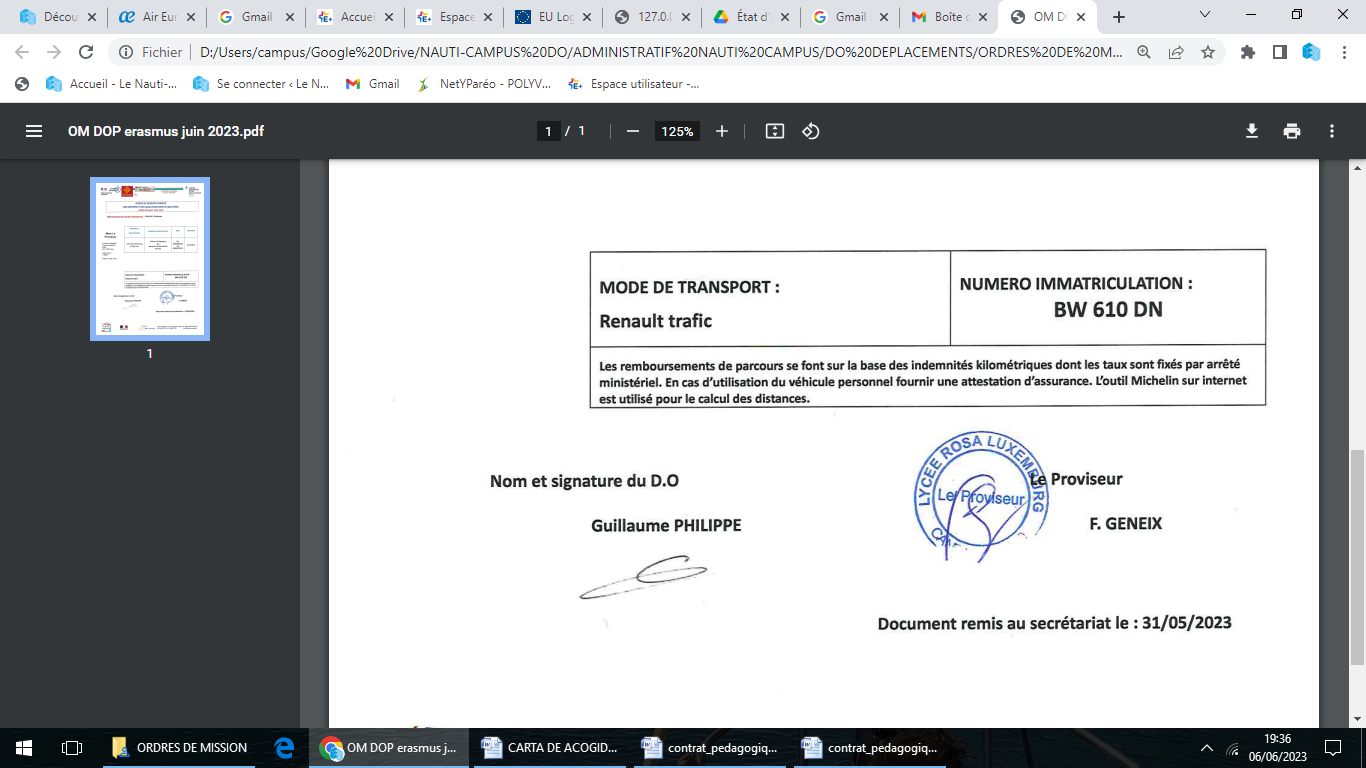 Para la empresa :Nombre del asegurador : N° del contrato :Pour el establecimiento escolar :Nombre del asegurador : MAIFN° del contrato :MAIF 3243942H